SOP #9 - Animal Health Practices and Branding(Question AC11, July 2019 Reference Manual pages 4-3 to 4-5. All shaded areas are required elements of your SOP. You may use your own words to communicate the same intent.)Purpose:  All farm personnel responsible for performing animal health practices, such as disbudding/dehorning, castration and supernumerary teat removal, and branding (if applicable) must understand how to complete those processes effectively and efficiently while minimizing stress to the animals.On this farm we will ensure that any animal health procedures administered to animals under our ownership and/or care will be done in a humane manner with efforts to reduce stress and mitigate pain while ensuring safety. The persons who will perform animal health procedures are: ____________, ____________, and/or other persons as delegated from time to time by either the owner or herdsperson. All persons handling cattle will be trained in the safe, humane and effective handling of cattle.Prior to any procedures, pain control products will be administered. Pain control products, amounts and injection techniques have been reviewed with the veterinarian.Disbudding/Dehorning (Identify method used)We do not disbud or dehorn because all calves have polled genetics.ORThe calf will be properly and safely restrained using a halter tied short to a solid post, lying down with legs restrained, or calf squeeze.Hot Iron Method:Before disbudding, administer immediate pain control by injecting ______cc of local anesthesia (i.e.  Lidocaine) into the corneal nerve on each side using a new 20 gauge x 1.5” needle for each animal. Before the procedure, each animal will be given ____ cc of NSAID (non-steroidal anti-inflammatory i.e. Metacam) for post procedure pain control.  Ensure immediate pain control is effective by observing the animal. Once the immediate pain control is effective calves will be disbudded with an electric/propane dehorner or heated steel dehorner. Ensure the iron is hot enough. The iron will be hot enough once it is red in colour. Apply the iron over the horn. Gently press and rotate the iron for ______sec. Remove the iron. Look for a copper coloured ring around the base – if not reapply the iron for ______sec. DO NOT HOLD THE IRON ON LONGER THAN NECESSARY.Using your thumb flip the horn cap off. In case of bleeding the hot iron will be used to cauterize the wound to control bleeding.Caustic Paste Method:Before disbudding, administer immediate pain control by injecting ______cc of local anesthesia (i.e.  Lidocaine) into the corneal nerve on each side using a new 20 gauge x 1.5” needle for each animal. Before the procedure, each animal will be given ____ cc of NSAID (non-steroidal anti-inflammatory i.e. Metacam) for post procedure pain control.Ensure immediate pain control is effective by observing the animal. Once the immediate pain control is effective calves will be disbudded.Pull hair back from around horn bud, apply paste to horn bud, and move hair back over horn bud.Post procedure pain management will be monitored by watching calves for signs of head shaking, ear flicking, reduced activity level and/or reduced feed or water intake. If any of these behaviors are identified re-treatment with _______ cc of NSAID will be administered.Medications administered will be recorded in ___________________.  Information includes: product name, amount, injection technique, withdrawal times and clear dates.Castration (Identify method used)We do not castrate any on farm.ORThe calf will be properly and safely restrained using a halter tied short to a solid post, lying down with legs restrained, or calf squeeze.Before beginning the procedure, we will administer pain control:We castrate at the same time as dehorning/disbudding; or ______ cc of anesthetic (ie. Lidocaine) will be injected into each teste for immediate pain management; and/or_______ cc of NSAID (ie. Metacam) for pain management.Elastrator Method: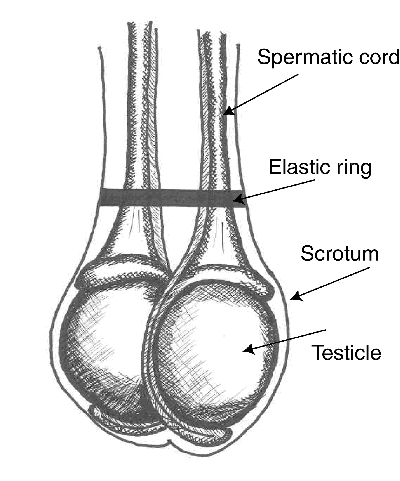 Prepare the elastrator by placing the band on the plier claws/spreader tips. Hold elastrator in one hand. With the other hand grasp the scrotum and both testes to ensure they are descended. Holding the cord above the testes, stretch open the band with the pliers. Apply the band around and over the testes below the other hand. For calves > 3 weeks a second band will be applied. Surgical Method: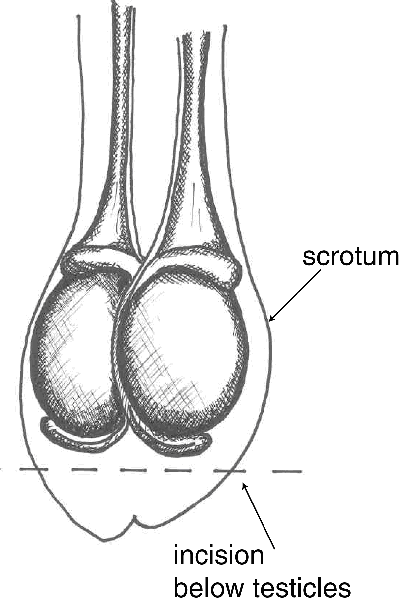 Palpate scrotum to ensure both testes are descended.Cut and remove the bottom of the scrotum. Grasp the testes one at a time and gently and firmly pull them through the incision, breaking or cutting the cord.Post procedure pain management will be monitored by watching calves for signs of kicking, abnormal stance, reduced activity level and/or reduced feed or water intake. If any of these behaviors are identified re-treatment with _______cc of NSAID will be administered.Medications administered will be recorded in ___________________.  Information includes: product name, amount, injection technique, withdrawal times and clear dates.Supernumerary Teat RemovalWe do not remove extra teats on farm. ORThe calf will be properly and safely restrained using a halter tied short to a solid post or calf squeeze.Each animal will be given _______ cc of NSAID for post procedure pain management.We remove extra teats at the same time as dehorning/disbudding.Amputate teat with surgical scissors or a scalpel blade.Post procedure pain management will be monitored by watching calves for signs reduced activity level and/or reduced feed or water intake. If any of these behaviors are identified re-treatment with _____cc of NSAID will be administered.Medications administered will be recorded in ___________________.  Information includes: product name, amount, injection technique, withdrawal times and clear dates.BrandingWe do not brand on farm. ORThe animal will be properly and safely restrained using a halter tied short to a solid post.Before beginning the procedure, we will administer pain control. ______ cc of anesthetic (ie. Lidocaine) will be administered at the location to be branded for immediate pain management; and/or_______ cc of NSAID (ie. Metacam) will be administered.Freeze Branding:Animals will be freeze branded using a solution of dry ice and isopropyl alcohol.Submerge the brass irons in the solution for _______ minutes until they have reached the correct temperature. Prepare the area to be branded by trimming the hair as short as possible, brushing away any loose hair or debris, and spraying with isopropyl alcohol.Apply the iron to the area. Firmly press and slightly rock the iron for _____ seconds.Remove the iron. Look for the brand shape to be visibly marked – if not reapply the iron for _____ seconds. Hot Branding:Animals will be branded using an electric iron or heated steel iron. Ensure the iron is hot enough. The iron will be hot enough once it is red in colour. Apply the iron to the brand area. Gently press the iron for _______ seconds. Remove the iron. Look for a copper coloured mark where the brand was applied – if not reapply the iron for _______ seconds. DO NOT HOLD THE HOT BRAND ON LONGER THAN NECESSARY.Post procedure pain management will be monitored by watching animals for signs of reduced activity level and/or reduced feed or water intake. If any of these behaviors are identified re-treatment with _____cc  of NSAID will be administered.Medications administered will be recorded in ___________________.  Information includes: product name, amount, injection technique, withdrawal times and clear dates.